Przedszkolny Zespół Ds. Promocji Zdrowia          w czerwcu zorganizował międzyprzedszkolny konkurs plastyczny pod nazwą „AKTYWNA RODZINKA”. Poziom prac okazał się bardzo wysoki, dzieci wykazały się dużą pomysłowością. W związku z tym jury konkursowe podjęło decyzję o przyznaniu 3 głównych nagród.Otrzymali je:Lidia Cesarczyk                                                    z Przedszkola Miejskiego Nr 18Bartosz Baliński                                                       z Przedszkola Miejskiego Nr 11Aleksandra Karpus                                                       z Przedszkola Miejskiego Nr 12Wszystkim uczestnikom oraz ich nauczycielom gratulujemy i życzymy dalszych sukcesów, a także mnóstwa sportowej aktywności!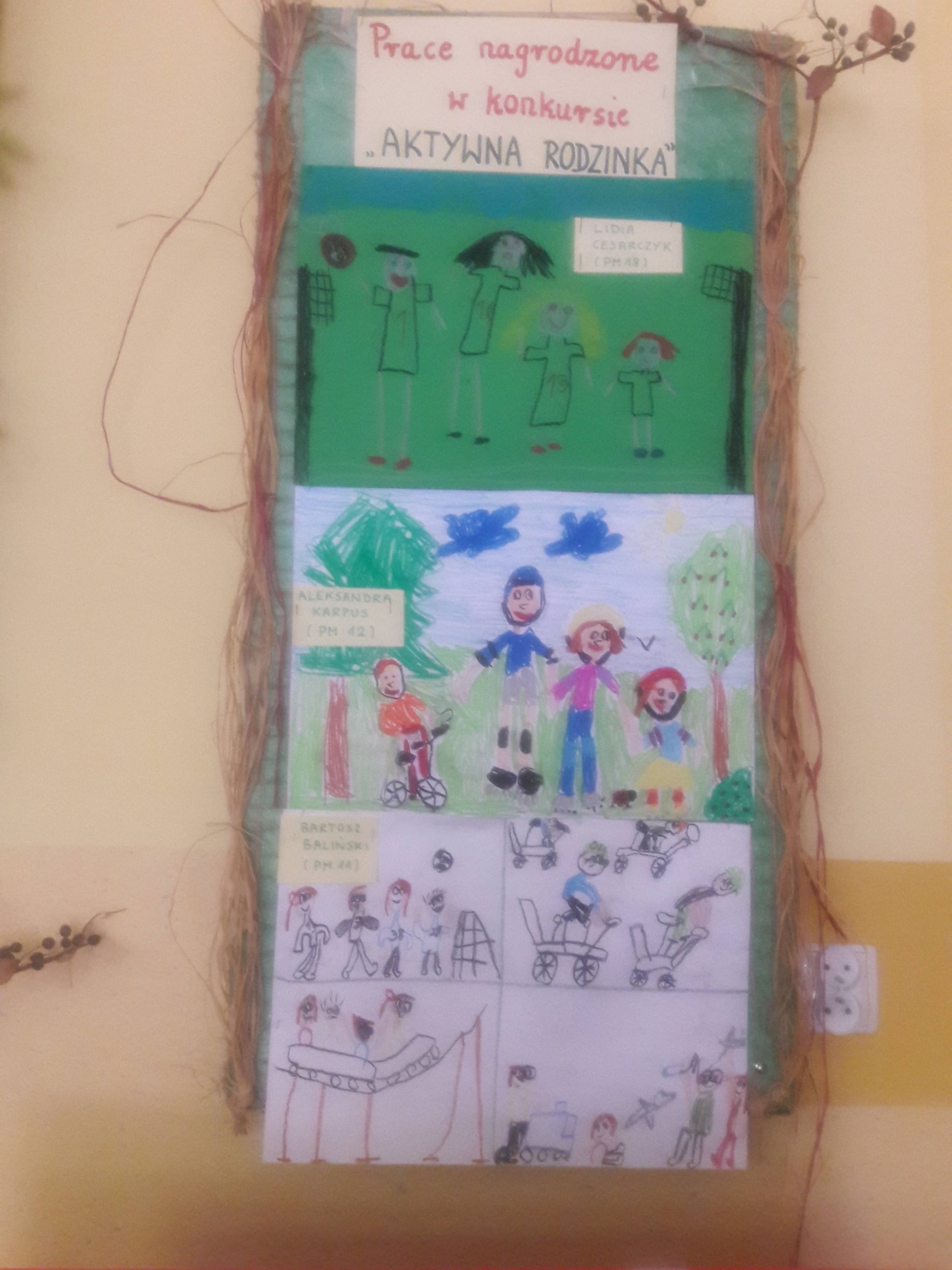 